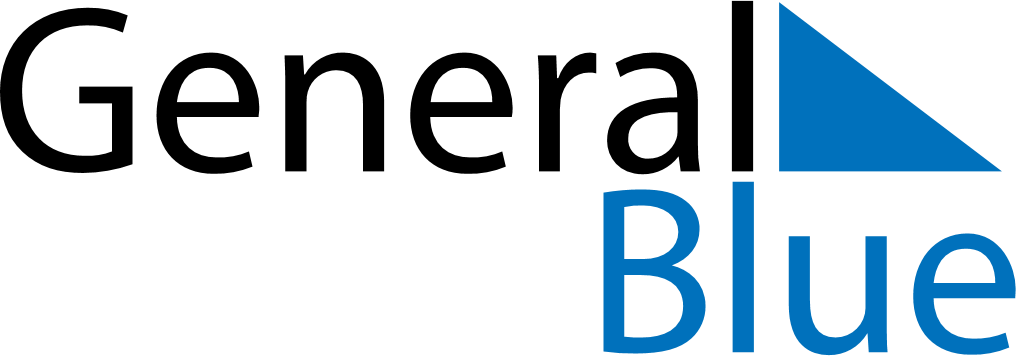 2027 - Q1Vietnam 2027 - Q1Vietnam 2027 - Q1Vietnam 2027 - Q1Vietnam 2027 - Q1Vietnam 2027 - Q1Vietnam JanuaryMONTUEWEDTHUFRISATSUNJanuary123January45678910January11121314151617January18192021222324January25262728293031JanuaryFebruaryMONTUEWEDTHUFRISATSUNFebruary1234567February891011121314February15161718192021February22232425262728FebruaryFebruaryMarchMONTUEWEDTHUFRISATSUNMarch1234567March891011121314March15161718192021March22232425262728March293031MarchJan 1: New Year’s DayJan 30: Kitchen guardiansFeb 3: Communist Party of Viet Nam Foundation AnniversaryFeb 5: Vietnamese New Year HolidaysFeb 6: Vietnamese New YearFeb 10: Victory of Ngọc Hồi-Đống ĐaFeb 20: Lantern FestivalMar 8: International Women’s Day